Разработка стратегии конкуренции «с нуля»Настоящая маркетинговая конкурентная стратегия позволяет компании достигнуть значимого преимущества на рынке и каждый менеджер по маркетингу должен владеть искусством разработки такой стратегии. Пример содержит подробные инструкции по анализу текущей конкурентной стратегии, разработке принципов конкуренции в отрасли, а также включает рекомендации по выбору наиболее эффективного способа конкурентной борьбы.Предварительный этапРазработка конкурентной стратегии всегда начинается с анализа текущей ситуации компании в сегменте. Этап анализа является самым длительным процессом стратегии, так как требует досканального знания рынка и сбора первичных данных. Рекомендуется провести подробный анализ по 5 направлениям: анализ сильных и слабых сторон компании, анализ динамики продаж и темпов роста отрасли, анализ потребительских тенденций и предпочтений, конкурентный анализ рынка. Первый шаг: Определите способ конкуренцииПосле того, как этап анализа деятельности компании завершен и вся необходимая информация о рынке собрана, можно приступить к первому шагу формирования конкурентной стратегии: выбора способа конкуренции в отрасли. Способ конкуренции определяет все дальнейшие действия компании по отношению к конкурентам. В современной теории маркетинга выделяют 3 основных типа конкурентной стратегии: лидерство в издержках, стратегию дифференциации и работу в нише. Названные 3 вида стратегии называются основными конкурентными стратегиями Майкла Портера. конкурировать на рынке за счет достижения низкой себестоимости продуктаконкурировать на рынке за счет создания уникальных свойств продуктаили конкурировать на рынке за счет формирования высокой лояльности у узкой группы потребителейПо результатам первого шага вы должны осуществить выбор направления для будущей конкурентной стратегии вашей организации.Второй шаг: Определите целевой рынокЦелевой рынок определяется на основании конкурентных преимуществ компании и долгосрочной привлекательности рынка. Привлекательность сегмента оценивается по динамике и объемах продаж рынка, его потенциала и темпов роста, уровня конкуренции, потребительских предпочтения, существования барьеров входа.Лучше всего концентрировать внимание на рынках с низким уровнем конкуренции. В поиске таким ниш помогает карта стратегических конкурентных групп. Параметры, по которым вы разделите компании на группы, должны относиться к уровню прибыли, качеству товара и доверию покупателя к продукту. 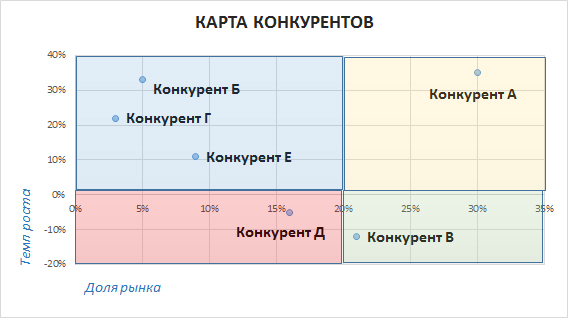 Возможные критерии для составления стратегических конкурентных групп рынка могут быть следующими:После того, как все конкуренты рынка разделены по группам и определены привлекательные сегменты, можно переходить к финальному выбору целевого рынка. Существует 5 вариантов: создать новый рынок без конкурентов; перейти в сегмент, имеющий более благоприятный прогноз динамики рынка и прибыли; укрепить положение компании в существующем сегменте; выбрать несколько сегментов; или выбрать все перечисленное одновременно.Третий шаг: точно определите ваших конкурентовТеперь, после того, как рынок выбран, необходимо более детально изучить все компании, ведущие свою деятельность на нем. Всех игроков выбранного сегмента необходимо разделить на 4 группы: ключевых конкурентов, прямых конкурентов, косвенных конкурентов и потенциальных конкурентов. Затем оценить, кто из конкурентов является источником роста для Вашего бизнеса, а кто — угрозой. Четвертый шаг: Разработайте конкурентное преимуществоЗная ключевых конкурентов, сформулируйте устойчивое конкурентное преимущество для товара, которое позволит привлечь целевую аудиторию к продукту и обеспечит долгосрочный успех компании в сегменте.Пятый шаг: Разработайте план тактических действийЗная источники роста и угрозы для бизнеса (см. шаг №3), составьте против каждого конкурента или группы конкурентов план тактических наступательных или оборонительных конкурентных мер. Найти эффективные способы конкуренции поможет перечень возможных действий по отношению к конкурентам:Основные типы стратегий конкурентной борьбыИтак, перейдем к описанию всех возможных инструментов конкурентной борьбы. Конкурентная борьба не всегда означает агрессивные методы работы и жесткое противостояние. Конкурентная борьба может иметь как активную, так и пассивную форму. По отношению к конкурентам компания может использовать 2 основные тактики конкурентной борьбы: упреждающие (наступательные) действия, или же пассивные действия. Способ, с помощью которого компания решит противостоять конкурентам зависит от размера бизнеса и от ресурсных возможностей фирмы. В статье мы рассмотрим основные виды конкурентной борьбы, с помощью которых любая компания может победить даже в условиях жесточайшей конкуренции в отрасли.Упреждающие стратегииКак мы уже сказали, цель упреждающих или наступательных конкурентных стратегий — бросить вызов лидеру рынка и впоследствии занять его рыночную долю. В общемировой практике выделяют 5 наступательных стратегий конкурентной борьбы.: фронтальная атака, фланговая атака, окружение, фокус на нишах и обход. Рассмотрим каждую из них более подробно.Фронтальная атакаСтратегий фронтальной атаки означает использование против ключевого конкурента тех же средств, которые использует он сам при развитии своего товара, но с большей интенсивностью. Более высокая интенсивность позволяет достичь превосходства над конкурентов (в цене, продукте, рекламе), которое должно быть в последствии переведено в конкурентное преимущество. При фронтальной атаке не используются слабые стороны конкурента. Другими словами, если ваш конкурент привлекает большую часть новых покупателей с помощью рекламы, вы начинаете использовать такой же канал коммуникации для того, чтобы сделать его в данном канале менее заметным или совсем невидимым. Если ваш конкурент выпускает новый продукт, вы выпускаете альтернативное предложение, которое является лучше товара конкурента.Фланговая атакаСтратегия фланговой атаки- использования одной из слабых сторон лидера для достижения конкурентных преимуществ. Например, усиление активности в отдельном регионе, сбытовой сети, где конкурент имеет более слабые позиции. Распространенным примером фланговой атаки является предложение сопоставимого с лидером товара, но по более низкой цене.ОкружениеСтратегия окружения предполагает постепенное накопление преимуществ путем изучения слабых сторон основного конкурента. Она очень длительна во времени, но идеально подходит для небольших компаний. Окружение очень сопоставимо с фланговой атакой, но проводится более последовательно и незаметно.Сосредоточение сил на отдельных сегментахТакая стратегия подразумевает акцент всех усилий на сегментах, которые не являются привлекательными для ключевых игроков. На таких сегментах крупным лидерам обычно невыгодно концентрировать свои усилия, по причине потери основной доли.ОбходСтратегия обхода означает избежание конкуренции путем выпуска товаров, не соперничающих с товарами ключевых конкурентов.Пассивные стратегииЦель пассивных стратегий — мирное существование на рынке и осознанный раздел рынка. Действия пассивных стратегий не должны вызвать отпор со стороны основных игроков рынка. Пассивные стратегии очень часто используются малыми фирмами и имеют ряд особенностей:фокусируются лишь на отдельных сегментах рынка и никогда не ставят целью охватить весь рынокдолжны ориентироваться на развитие технологий только в направлении снижения затрат и основных расходовориентируются на прибыль, а не на объем продаж и долю рынкаСтратегия копирования успешных продуктовТакже носит название стратегии «ложный гриб». Заключается в создании «полной копии» успешного товара и реализации ее по более привлекательной цене. Используется, когда компания в состоянии создать полную копию товара конкурента.Стратегия малого рынкаСтратегия означает создание оригинального/ уникального продукта для узкого сегмента рынка (сопоставима со стратегией лидерства в нише в моделях конкуренции Майкла Портера) Стратегия малого рынка — наиболее часто используемая пассивная стратегия.Сохранение позицийСтратегия заключается в поддержании постоянства рыночной деятельности без привлечения внимания основных конкурентов.Стратегия участияСтратегия участия означает причастность компании к производству продукта основной компании — конкурента. Например, фирмы, производящие чехлы для автомобильных компаний.ФранчайзингСтратегия заключается в том, что малая фирма создает продукт, подобный продукту крупной компании, и заключает с крупной компанией договор франчайзинга, сохраняя возможность к существованию на рынке. Шестой шаг: Напишите политику конкурентной борьбы в отраслиПолитика конкурентной борьбы является прямым руководством по принципам и правилам взаимодействия с ключевыми конкурентами. Майкл Портер считал, что эффективная стратегия конкуренции должна включать следующие 11 основных элементов: Этап мониторинга, контроля и корректировкиПомните, что в любом процессе стратегического планирования важна не только стратегия, но и последующие шаги ее реализации: внедрение и применение конкурентной стратегии на практикемониторинг,анализ и контроль результатов внедрения конкурентной стратегиикорректировка конкурентной стратегии для максимизации прибылиКритерий разделенияВариантыУровень специализации конкурентовработают для узко-специализированного или массового рынкаТип бизнесаместный, региональный, национальный, международныйРазмер бизнесакрупный, средний, малыйСтратегия в а новинкахпоследователи или новаторыФункциональные характеристикина достижении каких свойств продукта делают акцент в маркетинговых коммуникацияхТипы стратегий конкурентной борьбыОписание стратегийНаступательные стратегииДействия, направленные на активное противостояние основному конкуренту с целью захвата доли рынка. Выбрав такой способ ведения конкурентной борьбы, компания фокусируется на противостоянии определенной группе конкурентов и предпринимает любые действия для привлечения покупателей конкурентов к своему товару.Пассивные стратегииДействия, направленные на мирное существование на рынке и увеличение прибыльности компании при незначительном росте доли рынка. Выбрав такой тип конкурентной борьбы, компания начинает искать способы мирного существования с крупными конкурентами и ориентируется на небольшие свободные ниши на рынке.Элемент конкурентной стратегииОписание элементастепень специализации в отраслиуровень концентрации усилий компании на отдельных товарных линиях, на отдельных группах потребителей, на отдельных географических рынкахработа в области построения знания брендацели по уровню знания товара, способы достижения знания: реклама, сбыт, сарафанное радио и пр.структура отдела сбытапостроение дилерской сети, развитие оптовых и розничных товаров или организация непосредственного контакта с конечным потребителем (прямые продажи)политика в области оптовых и розничных каналов сбытакритерии выбора каналов торговли, специализация на отдельных сбытовых каналах, условия реализации товара через разные каналыполитика в области качества продукцииуровень и стандарты качества продукции, требования к сырью, спецификациям и нормативным документам, уровень соответствия потребительским ожиданиямуровень проявления технологического лидерстваотношение к технологическому процессу — создание, развитие или заимствование технологийполитика в области издержекстепень стремления фирмы к созданию низких производственных, сбытовых издержек, политика создания маркетингового бюджетауровень вертикальной интеграцииполнота присутствия всей цепочки производственного цикла создания продукта в рамках одной компании или направления аутсорсингаполитика в области обслуживанияуровень и полнота дополнительных услуг, сопровождающих продажу товара, в том числе: кредитование, собственная сеть обслуживания, техническая поддержкаполитика ценообразованияотносительная ценовая позиция компании на рынкелевериджпроизводственный леверидж (соотношение постоянных и переменных расходов компании) и финансовый леверидж (соотношение заемного и собственного капитала)